ПРОЕКТСОБРАНИЕ ДЕПУТАТОВ ЕГОРЬЕВСКОГО СЕЛЬСОВЕТА КАСТОРЕНСКОГО РАЙОНАрешениеот                          2021г.                                                                            №Д. Егорьевка «О внесении изменений и дополнений вв Устав муниципального образования «Егорьевский сельсовет» Касторенского района Курской области      В целях приведения в соответствие с действующим законодательством Устава муниципального образования «Егорьевский сельсовет» Касторенского района Курской области (с последующими изменениями и дополнениями) (далее – Устав муниципального образования «Егорьевский сельсовет» Касторенского района Курской области), руководствуясь пунктом 1 части 1 статьи 17 Федерального закона от 06 октября 2003 года № 131 - ФЗ «Об общих принципах организации местного самоуправления в Российской Федерации» (с последующими изменениями и дополнениями), Уставом муниципального образования «Егорьевский сельсовет» Касторенского района Курской области Собрание депутатов Егорьевского сельсовета Касторенского района РЕШИЛО:1. Внести в Устав муниципального образования «Егорьевский сельсовет» Касторенского района Курской области следующие изменения и дополнения:    1) пункты 6. 6.1 части 1 статьи 6 «Полномочия органов местного самоуправления Егорьевского сельсовета Касторенского района по решению вопросов местного значения Егорьевского сельсовета Касторенского района»   признать утратившими силу.       2) в статье 15 «Публичные слушания, общественные обсуждения»:      а) часть 4 изложить в следующей редакции:     «4. Порядок организации и проведения публичных слушаний определяется нормативным правовым актом Собрания депутатов Егорьевского сельсовета Касторенского района и должен предусматривать заблаговременное оповещение жителей Егорьевского сельсовета Касторенского района о времени и месте проведения публичных слушаний, заблаговременное ознакомление с проектом муниципального правового акта, в том числе посредством его размещения на официальном сайте Егорьевского сельсовета Касторенского района в информационно-телекоммуникационной сети «Интернет» с учетом положений Федерального закона от 9 февраля 2009 года № 8-ФЗ «Об обеспечении доступа к информации о деятельности государственных органов и органов местного самоуправления» (далее в настоящей статье - официальный сайт), возможность представления жителями Егорьевского сельсовета Касторенского района своих замечаний и предложений по вынесенному на обсуждение проекту муниципального правового акта, в том числе посредством официального сайта, другие меры, обеспечивающие участие в публичных слушаниях жителей Егорьевского сельсовета Касторенского района, опубликование (обнародование) результатов публичных слушаний, включая мотивированное обоснование принятых решений, в том числе посредством их размещения на официальном сайте.      Нормативным правовым актом Собрания депутатов Егорьевского сельсовета Касторенского района может быть установлено, что для размещения материалов и информации, указанных в абзаце первом настоящей части, обеспечения возможности представления жителями Егорьевского сельсовета Касторенского района своих замечаний и предложений по проекту муниципального правового акта, а также для участия жителей Егорьевского сельсовета Касторенского района в публичных слушаниях с соблюдением требований об обязательном использовании для таких целей официального сайта может использоваться федеральная государственная информационная система «Единый портал государственных и муниципальных услуг (функций)».»;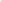         б)часть 6 изложить в следующей редакции:      «6. По проектам правил благоустройства территорий, проектам, предусматривающим внесение изменений в них, проводятся публичные слушания или общественные обсуждения в соответствии с законодательством о градостроительной деятельности.»; 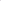       3) часть З статьи 36.1 «Муниципальный контроль» изложить в следующей редакции:      «3. Организация  и осуществление видов муниципального контроля регулируются Федеральным законом от 31 июля 2020 года № 248-ФЗ «О государственном контроле (надзоре) и муниципальном контроле в Российской Федерации». ». 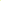      Кроме того, доводим до Вашего сведения, что с 30 ноября 2021 года вступил в силу федеральный закон от 19 ноября 2021 года N2 376-ФЗ «О внесении изменений в Федеральный закон «Об общих принципах организации местного самоуправления в Российской Федерации», положениями которого, в 4числе прочих, часть 6 статьи 40 Федерального закона от 06 октября 2003 года № 131-ФЗ «Об общих принципах организации местного самоуправления в Российской Федерации» изложена в новой редакции, устанавливающей, что выборные Должностные лица местного самоуправления не могут быть Депутатами Государственной Думы Федерального Собрания Российской Федерации, сенаторами Российской Федерации, Депутатами законодательных(представительных) органов государственной власти субъектов Российской Федерации, занимать иные государственные должности Российской Федерации, государственные должности субъектов Российской Федерации, а также должности государственной гражданской службы и должности муниципальной службы, если иное не предусмотрено федеральными законами. Выборное должностное лицо местного самоуправления не может одновременно исполнять полномочия депутата представительного органа муниципального образования, за исключением случаев, установленных Федеральным законом от 06 октября 2003 года № 131-ФЗ «Об общих принципах организации местного самоуправления в Российской Федерации», иными федеральными законами.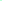 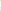 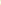 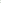 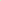      Руководствуясь приведенными положениями федерального законодательства, часть 11 статьи 31 «Глава Егорьевского сельсовета Касторенского района» необходимо изложить в следующей редакции:     4) часть 11 статьи 31 «Глава Егорьевского сельсовета Касторенского района» необходимо изложить в следующей редакции      «11. Глава Егорьевского сельсовета Касторенского района не может быть депутатом Государственной Думы Федерального Собрания Российской Федерации, сенатором Российской Федерации, депутатом законодательных (представительных) органов государственной власти субъектов Российской Федерации, занимать иные государственные должности Российской Федерации, государственные должности субъектов Российской Федерации, а также должности государственной гражданской службы и должности муниципальной службы, если иное не предусмотрено федеральными законами. Глава Егорьевского сельсовета Касторенского района не может одновременно исполнять полномочия депутата Собрания депутатов Егорьевского сельсовета Касторенского района, за исключением случаев, установленных Федеральным законом от 06 октября 2003 года «Об общих принципах организации местного самоуправления в Российской Федерации», иными федеральными законами»;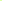 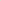 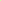 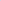 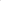 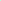 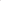 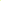 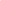 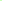 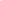 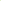 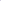 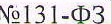 5) части 6, 7 статьи 63 «Порядок принятия Устава Егорьевского сельсовета Касторенского района, решения о внесении изменений и (или) дополнений в Устав Егорьевского сельсовета Касторенского района» изложить в следующей редакции:        «6. Устав Егорьевского сельсовета Касторенского района, решение о внесении изменений и (или) дополнений в Устав Егорьевского сельсовета Касторенского района вступают в силу после их официального опубликования (обнародования).        Официальным опубликованием (Обнародованием) Устава Егорьевского сельсовета Касторенского района, решения о внесении изменений и (или) дополнений в Устав Егорьевского сельсовета Касторенского района является размещение их текстов на информационных стендах, расположенных в общедоступных местах: (административное здание администрации Егорьевского сельсовета, административное здание ООО «Агрокомплекс Олымский», здании Вознесеновского дома культуры с. Вознесеновка), а также на информационном портале Минюста России «Нормативные правовые акты в Российской Федерации» (http://pravo-minjust.ru, ћЩх//право-минюст.рф, регистрация в качестве сетевого издания ЭЛ № ФС77-72471 от 05 марта 2018).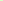 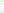 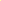       Зарегистрированный  Устав Егорьевского сельсовета Касторенского района, решение о внесении изменений и (или) дополнений в Устав Егорьевского сельсовета Касторенского района также дополнительно размещаются на официальном сайте муниципального образования «Егорьевский сельсовет» Касторенского района Курской области.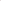 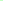 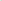     2.  Главе Егорьевского сельсовета Касторенского района направить настоящее Решение в Управление Министерства юстиции Российской Федерации по Курской области в установленном федеральным законом порядке.   3. Обнародовать настоящее Решение после его государственной регистрации на информационных стендах, расположенных:      1-  Административное здание администрации Егорьевского сельсовета;       2- Административное здание ООО «Агрокомплекс Олымский»;       3-  Здании Вознесеновского дома культуры с. Вознесеновка.           4. Настоящее Решение вступает в силу после официального опубликования (обнародования) после его государственной регистрации, за исключением пункта 2, который вступает в силу со дня подписания.Председатель Собрания депутатов Егорьевского сельсовета Касторенского района                                                            В.Д. МироновВр. и.о.Главы Егорьевского сельсоветаКасторенского района                                                            М.П. Комягина